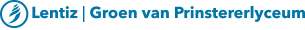 1. InleidingDe Wet Passend Onderwijs geeft aan dat iedere school een ondersteuningsprofiel (artikel 1, lid 2) moet hebben. De school beschrijft hierin welke ondersteuning de school kan bieden en hoe deze ondersteuning is georganiseerd. De school voldoet aan de basisondersteuning zoals die in het samenwerkingsverband Nieuwe Waterweg Noord (SWV NWN) is afgesproken. Het schoolondersteuningsprofiel maakt duidelijk of en waarin de school zich specialiseert (de extra ondersteuning). Het geeft daarmee antwoord op de vraag of de school kan voldoen aan de onderwijsbehoefte van een leerling. Dit profiel maakt duidelijk wat de school wel of niet voor een leerling kan betekenen. Verder ondersteunt het schoolondersteuningsprofiel het professionaliseringsbeleid van scholen. In dit document wordt namelijk ook beschreven waar een school staat en wat de ontwikkelpunten van de school zijn. Bovendien worden in dit document de ambities van de school als het gaat om extra ondersteuningsmogelijkheden weergegeven. Het profiel wordt voor een periode van vier jaar vastgesteld door het bevoegd gezag. De medezeggenschapsraad van de school heeft een adviesrecht bij de vaststelling. Alle schoolondersteuningsprofielen van de scholen in het samenwerkingsverband samen zorgen voor een dekkend aanbod, zodat alle leerlingen passend onderwijs kunnen krijgen.2. Algemene gegevens2.1 ContactgegevensGroen van Prinstererlyceum 	T. 010-435 70 00Rotterdamseweg 55 		3135 PT Vlaardingen		groenvanprinsterer@lentiz.nlwww.lentiz.nl/groen-van-prinstererlyceum2.2. Onderwijsvisie / schoolconceptDe invulling van ons schoolconceptVanaf schooljaar 2017/2018 zijn wij gestart met het Flexrooster. In dit onderwijsconcept zit een aantal typische kenmerken. We lopen ze langs:Lesblokken van 80 minuten. Drie à vier op een dag, steeds gevolgd door een pauze.SWT StudiewerktijdJe werkt alleen of samen met anderen aan je huiswerk of projecten onder begeleiding van een docent. •   VSWT VakstudiewerktijdJe krijgt steunles voor een specifiek vak of je verdiept je in een specifiek vak onder begeleiding van de vakdocent. Dit kan ook op verzoek van de docent plaatsvinden. •   GSWT GroepsstudiewerktijdJe werkt met andere leerlingen samen aan opdrachten, werkstukken, presentaties e.d. in een ruimte waar voldoende materiaal is om het werkstuk vorm te geven. •   SSWT StiltestudiewerktijdJe werkt in stilte aan je huiswerk of een project onder begeleiding van een docent. •   Mentor- of coachbijeenkomstenDrie keer per week hebben de leerlingen van klas 1 en 2 een les van hun mentor/coach waarin aandacht wordt besteed aan studievaardigheden, plannen, huiswerk maken/leren en sociale vaardigheden•   Talentklassen Extra tijd voor sport, toneel, muziek, dans, film, techniek etc. Deelname aan een talentklas telt als een SWT-uur. Een talentklas kan soms langer duren dan op het lesrooster staat aangegeven.De leerlingen hebben invloed op hun rooster. Ze kunnen bijvoorbeeld wekelijks kiezen of ze de SWT-uren                     ’s ochtends of ’s middags doen, ze kunnen kiezen of ze per semester deelnemen aan een talentklas, en zo ja, aan welke. De invulling van onze schoolidentiteit  Het Groen van Prinstererlyceum is een school voor interconfessioneel onderwijs. Binnen de regio Vlaardingen willen wij een school zijn die aan de ene kant inhoud geeft aan onze identiteit, terwijl wij anderzijds oog houden voor de secularisering van de maatschappij. Ouders/verzorgers en leerlingen zullen zich evenwel bij toelating moeten conformeren aan de waarden en normen zoals die gelden binnen onze school en die hun grondslag vinden in onze identiteit. Als onderdeel van onze identiteit verzorgt de school in de onderbouw onderwijs in het vak wereldwijs en houdt jaarlijks een kerstviering, waarbij het vooral gaat om omzien naar elkaar. Daarnaast dragen wij, met respect voor ieders overtuiging, die waarden uit die bijdragen aan een goede sfeer op school en vormend zijn voor de leerlingen.Onze kernwaarden zijn: 	• Warm	• Open	• Energiek	• ResultaatgerichtIn onze school werken mensen met verschillende achtergronden samen om leerlingen zo goed mogelijk op te leiden. Ook stimuleren wij de leerlingen om veel onderdelen van de leerstof samen uit te voeren, bijvoorbeeld door het opzetten van projecten en het doen van onderzoeksopdrachten. Verbinden is hierbij het sleutelwoord.Onze visieVanuit de identiteit van Lentiz onderwijsgroep dragen wij bij aan de ontwikkeling van de leerlingen tot zelfstandige en zelfverantwoordelijke burgers die hun capaciteiten optimaal ontwikkelen en hun talenten tot ontplooiing brengen.MissieHet Groen van Prinstererlyceum volgt de visie en missie van Lentiz onderwijsgroep, aangezien zij hier onderdeel van uitmaakt. Daarnaast passen de volgende kernwaarden bij onze school: warm, open, energiek & resultaat gericht. Bij alles wat ’t Groen doet heeft men deze kernwaarden in het achterhoofd om hier zo goed mogelijk bij aan te sluiten. 2.3 Kengetallen leerlingenpopulatieTotaal aantal leerlingen in school: • 2017-2018 1019 • 2018-2019 921 • 2019-2029 972 • 2020-2021 988 Aantal leerlingen met lwoo-beschikking: 0Aantal leerlingen met extra ondersteuning (peilmoment oktober 2020)• Cluster 1: 1• Cluster 2: 1• Cluster 3: 0• Cluster 4: 17Aantal leerlingen met dyslexieverklaring (peilmoment oktober 2020): 33De groepsgrootte op het Groen van Prinstererlyceum is in principe maximaal 32 leerlingen per klas  (uitzondering: cluster bovenbouw). Het klasgemiddelde is 28 leerlingen.3 Basisondersteuning3.1 UitgangspuntenIndien een leerling is toegelaten tot het Groen van Prinstererlyceum krijgt hij/zij - binnen de mogelijkheden van de school – ondersteuning en zorg voor zover nodig. Informatie vanuit leerling, ouder(s)/verzorger(s) en de basisschool is hiertoe noodzakelijk. Eventuele (leer)problemen dienen tijdig gesignaleerd te worden. Daartoe is een goed contact met het basisonderwijs en tussen afdelingsleiding/coördinatoren en mentoren met ouder(s) belangrijk.Binnen de school is een aantal zorgspecialismen aanwezig. Indien er binnen de school geen mogelijkheid voor ondersteuning is, wordt de leerling naar zorg buiten de school begeleid.Om een goed zorgbeleid te kunnen uitvoeren streven wij naar:Een sterk aannamebeleidEen effectief leerlingvolgsysteemEen geïntegreerd onderwijs- en zorgbeleidAfname van testen en onderzoeken indien nodig in samenwerking met het samenwerkingsverband Nieuwe Waterweg NoordGoede samenwerking met externe partners op het gebied van zorg3.2 Onderwijsondersteuning en begeleidingsstructuurPreventieve en curatieve interventiesOp ’t Groen werken wij met de zogenaamde SOK-gesprekken. De afkorting staat voor school, ouder, kind. In die gesprekken heeft de leerling de leiding. Dat is even wennen in het begin, maar het is van belang dat we ons daar wel aan houden en elkaar er ook op aanspreken als een docent of een ouder toch het initiatief neemt. We spreken namelijk over de schoolloopbaan van de leerling. Tijdens een SOK-gesprek worden afspraken gemaakt tussen de verschillende partijen. In een volgend gesprek komen deze afspraken weer aan de orde en worden nieuwe afspraken gemaakt. Op die manier ontstaat er een cyclus in de gesprekken. We leren de leerlingen op deze manier de werkcyclus: plannen – doen – controleren – uitvoeren. In het kader van het ontwikkelen van de executieve functies in het onderwijs (vaardigheden voor de 21ste eeuw) is dit een uitstekende manier om leerlingen verantwoordelijkheid te geven.De mentor is de spil in de begeleiding. Hij/zij onderhoudt contact met de leerling en diens ouder(s) voor wat betreft prestaties en welbevinden. Ook werkt hij/zij met de leerlingen, door gebruikmaking van door de school gekozen methoden, aan een stimulerend en veilig groepsklimaat. Om alle leerlingen een veilige en prettige schoolomgeving te kunnen bieden werkt het Groen van Prinstererlyceum met het ‘protocol positieve omgang’. Dit protocol is op aanvraag beschikbaar voor ouders en leerlingen. De mentor schakelt zo nodig tweedelijnszorg in, bij voorkeur in overleg met de ouder(s) en de leerling, via een opgesteld verwijzingsschema waarin de zorgcoördinator de spil is. Het kan hierbij gaan om problemen op het gebied van leren of welzijn. In samenwerking met de afdelingsleiding kan de mentor een leerling aanbieden of verplichten (indien de prestaties onder de overgangsnorm zijn) om op school extra SWT- of VSWT-uren te maken. In het eerste schooljaar zijn de docenten Nederlands extra alert op het signaleren van dyslexie bij de brugklasleerlingen. Bij eventuele twijfel zet de docent Nederlands of mentor de leerling door naar onze dyslexiecoach. Onze dyslexiecoach doet een screeningsonderzoek. Als uit dit screeningsonderzoek blijkt dat er sprake is van mogelijke dyslexie wordt het dossier van school aan het onderzoeksbureau AOB-Compaz overhandigd. Zij nemen het dyslexie-onderzoek af. Bovenstaande stappen worden alleen gezet als blijkt dat een leerling op de basisschool meer dan drie maanden extra hulp heeft gehad op het gebied van lezen of spellen. Wanneer er geen extra hulp is geweest, adviseren wij ouders om buiten de school minimaal drie maanden remedial teaching (RT) te laten plaatsvinden. Een andere optie is om leerlingen pas in het tweede jaar te laten onderzoeken: dan is er geen extra RT buiten school nodig. De kosten van de eventuele RT en het dyslexieonderzoek zijn voor ouders.Het Groen van Prinstererlyceum biedt hoogbegaafde leerlingen uitdaging door middel van speciale  programma’s in overleg met de afdelingsleiding en vakdocenten. In november en in juni neemt het Groen van Prinstererlyceum deel aan de zogenaamde Warme Overdracht tussen basisonderwijs en voortgezet onderwijs. Hierbij wordt in het belang van de leerling en het onderwijs informatie gegeven/teruggekoppeld met betrekking tot mogelijke leerbelemmeringen of leerachterstanden en eventuele sociaal-emotionele problematiek.Standaard wordt in klas 3 een leerlingtevredenheidsenquête afgenomen. Het streven is dat alle docenten de basisbegeleiding kunnen bieden. Het bieden van zorg vormt een integraal onderdeel van het dagelijks werk van docenten. Docenten volgen hiertoe jaarlijks diverse vormen van nascholing. Ook worden er scholingsdagen op school zelf aangeboden. Verschillende onderwerpen worden in de vorm van workshops aangeboden. Het Groen van Prinstererlyceum voert een actief scholingsbeleid: voor iedere docent zijn twee vormen van scholing verplicht binnen de jaarlijkse 160 uur scholingsplicht. De docent volgt de prestaties van zijn/haar leerlingen voor het betreffende vak en overlegt zo nodig met ouder(s) en/of de leerling over extra taken of uitleg teneinde de prestaties, motivatie of studiehouding te verbeteren.De afdelingsleiding, bestaande uit een directielid/teamleider en twee coördinatoren, ondersteunt de mentor en docenten en onderhoudt mede contacten met de leerling en diens ouder(s). De afdelingsleiding en mentor maken op maat afspraken ten aanzien van de aanpak of begeleiding van individuele leerlingen naar aanleiding van observaties door en opmerkingen van de docenten ten tijde van de leerlingbesprekingen en rapportvergaderingen. De inbreng van ouder(s) en leerling is hierbij van groot belang.Het is voor iedere leerling van belang het hem of haar passende onderwijsniveau te volgen. Indien de prestaties  en attitude  daartoe aanleiding geven, zal in overleg met leerling en ouder(s) een test (NIO of WISC-III / WISC-V) worden afgenomen door een psycholoog van het Samenwerkingsverband NWN. Eventueel kan er nog door middel van aanvullend onderzoek een beeld worden geschetst van het sociaal-emotioneel welbevinden van de leerling. Deze testen en vragenlijsten worden ingezet om de onderwijsbehoeften van de leerling verder in kaart te brengen, zodat de begeleiding van de leerling meer op maat gemaakt kan worden. In sommige gevallen kan de uitslag van de testen en vragenlijst aanleiding zijn tot advies voor een ander onderwijsniveau.De school heeft een protocol voor medische handelingen (te vinden op onze website). Er zijn voldoende medewerkers met afgeronde opleiding BHV en bovendien worden zij regelmatig bijgeschoold. De school is toegankelijk voor leerlingen met een rolstoel of langdurig gebruik van krukken. Er is een eenpersoonslift in het hoofdgebouw. De school heeft ruime ervaring met leerlingen in een rolstoel of die gebruik maken van een looprek. Indien nodig kunnen aanpassingen aan het lokalenrooster gemaakt worden. Er zijn merktekens aangebracht in het trappenhuis voor blinden/slechtzienden. De taalvaardigheid neemt in onze regio af, met name op het gebied van tekstbegrip. Het Groen van  Prinstererlyceum voert een actief taalbeleid:  de leerlingen krijgen een extra blok taal (en rekenen) in de brugklas en daarnaast is er veel aandacht voor leesvaardigheid. De school maakt gebruik van specialisten als het gaat om ondersteuning die de basisondersteuning door mentor, docenten en afdelingsleiding overstijgt:InternDyslexiecoach DecanenZorgcoördinatorGezinsspecialist (vanuit Minters, vier dagen per week op school)Onderwijsondersteuningsspecialist (vanuit het samenwerkingsverband NWN, een dag per week op school)VertrouwenspersonenCoaches (uitsluitend voor leerlingen met toekenning extra ondersteuning, zie punt 4)ExternJeugdverpleegkundigen van het Centrum voor Jeugd en Gezin (CJG)Steunpunt Onderwijs (naast onderwijsondersteuningsspecialist beschikbaar voor andere expertises)Overstapcoach vanuit Steunpunt OnderwijsWijkteam LeerrechtWijkagentIntern• Dyslexiecoach Als mentoren, coaches of ouders een vermoeden hebben van dyslexie bij een leerling, wordt deze leerling aangemeld bij de dyslexiecoach. De dyslexiecoach beoordeelt aan de hand van de gegevens van de basisschool (in hogere leerjaren aan de hand van ons eigen leerlingvolgsysteem) of de leerling in aanmerking komt voor een dyslexiescreening. De bevindingen van de docent Nederlands en eventueel de docenten Frans, Duits en Engels worden meegenomen in het besluit om al dan niet een screening uit te voeren. Als er aanwijzingen zijn voor dyslexie, wordt aan ouders het advies gegeven om aanvullend onderzoek te laten verrichten door een psychologisch adviesbureau. Lentiz heeft een contract met AobCompaz, maar ouders zijn vrij in de keuze van een psycholoog, mits deze gerechtigd is een dyslexieverklaring af te geven. De kosten van het onderzoek door een psycholoog/psychologisch adviesbureau zijn voor ouders.De dyslexiecoach bespreekt met leerling en ouder(s) de faciliteiten waarvan de leerling gebruik kan maken en overhandigt de leerling een zogenaamde dyslexiepas, waarop de faciliteiten vermeld staan. De dyslexiecoach kan ouder(s) en leerling adviseren over dyslexiesoftware (Kurzweil) en in gesproken tekst omgezette schoolboeken (via Dedicon, kosten voor de school). Het Groen van Prinstererlyceum beschikt over een dyslexieprotocol, gebaseerd op het landelijk ‘Protocol Dyslexie Voortgezet Onderwijs’. Het dyslexieprotocol te vinden op onze website.Voor dyscalculie / ernstige rekenproblematiek geldt dat school over een dyscalculieprotocol beschikt (eveneens te vinden op onze website), dat regelmatig door de rekencoördinator en zorgcoördinator geëvalueerd wordt. De examensecretaris vraagt aangepaste versies van examens aan voor leerlingen die daar recht op hebben en die in september van het examenjaar hebben aangegeven hier gebruik van te willen maken.• DecanenDe school heeft een decaan voor mavo, een decaan voor de havo en een decaan voor het vwo. De decanen hebben als taak de keuze voor de profielen, vervolgopleiding en beroep te begeleiden. Zij spelen een belangrijke rol bij het motiveren van leerlingen voor school en kunnen door de zorgcoördinator ingeschakeld worden bij de begeleiding van leerlingen met een gebrek aan motivatie voor school voor een bijzonder traject. De decanen nemen deel aan het DecanenAdviesTeam in de regio Nieuwe Waterweg Noord om op de hoogte te blijven van de laatste ontwikkelingen en gezamenlijk activiteiten op te zetten.• ZorgcoördinatorDe zorgcoördinator coördineert de leerlingenzorg. Op het moment dat de afdelingsleiding en mentor een hulpvraag hebben die niet kan worden opgelost, wordt de zorgcoördinator ingeschakeld. De zorgcoördinator  voert in een aantal gevallen zelf ook gesprekken met leerlingen om in kaart te brengen wat de leerling nodig heeft. Zij bepaalt in overleg met de ouder(s) of de leerling op school dan wel daarbuiten zorg of begeleiding behoeft. Zij onderhoudt hiertoe contact met externe zorgaanbieders en instanties. Zij doet dit in nauwe samenwerking met de onderwijsondersteuningsspecialist van het Steunpunt Onderwijs en de gezinsspecialist van Minters. De zorgcoördinator is dus zelf geen hulpverlener.Als zorgcoördinator is zij voorzitter van het ‘ondersteuningsteam’, dat tweewekelijks op school bij elkaar komt. In het Ondersteuningsteam hebben zitting: de zorgcoördinator, de onderwijsondersteuningsspecialist van het Steunpunt Onderwijs, de gezinsspecialist van Minters, een jeugdverpleegkundige van het CJG (op afroep), de leerrechtambtenaar (op afroep) en tot slot de betrokken teamleiders/coördinatoren. Het ondersteuningsteam bespreekt met ouder(s) en leerling individuele leerlingenproblematiek, adviseert en zoekt vanuit de verschillende expertises naar mogelijke oplossingen.Het ondersteuningsteam is toegerust om de volgende vier taken te vervullen:InterventieHandelingsadvisering en consultatieDoorverwijzing of indicatiestellingEindevaluatie en nazorgOp het Groen van Prinstererlyceum hebben wij geen psycholoog. Deze kan naar behoefte in overleg met de onderwijsondersteuningsspecialist vanuit het samenwerkingsverband NWN worden ingeschakeld.De psycholoog is gerechtigd tot afname van testen en vragenlijsten, zoals de WISC V, de NIO, de CBCL, YSR en TRF. De  WISC V wordt, na verkregen toestemming van leerling en ouder(s), afgenomen om beter zicht te krijgen op de cognitieve mogelijkheden van de leerling, teneinde de leerling het juiste onderwijs op de juiste manier te kunnen aanbieden op het Groen van Prinstererlyceum of op een andere school voor voortgezet onderwijs. De psycholoog schrijft het verslag en voert met de leerling en diens ouder(s) het verslaggesprek. Ouders moeten toestemming geven aan het samenwerkingsverband NWN om deze gegevens met school te delen. De zorgcoördinator adviseert zo nodig het docententeam en de afdelingsleiding met betrekking tot de begeleiding van een leerling, na bijv. bestudering van het leerlingdossier, observaties in de klas en gesprekken met de leerling. De zorgcoördinator stelt in samenwerking met afdelingsleiding/mentor zo nodig de tekst voor een handelingsplan en/of zorgpas samen bij (gediagnosticeerde) leerbelemmeringen en/of gedragsproblemen. Zij coördineert de interne begeleiding van de leerlingen met leerlinggebonden financiering. Zij werkt een dag per week samen met de onderwijsondersteuningsspecialist vanuit Steunpunt Onderwijs. De onderwijsondersteuningsspecialist wordt vanuit haar specialisme betrokken bij het toekennen van extra ondersteuning, maar de zorgcoördinator bepaalt uiteindelijk of de leerling extra ondersteuning toegewezen krijgt. De zorgcoördinator stuurt op verschillende momenten in het jaar de stressreductietrainingen ‘Stress de Baas’ aan. Deze training wordt verzorgd door de gezinsspecialisten van Minters. Dit kan op individuele basis en in groepsverband (onderbouw, bovenbouw en een speciale training voor examenkandidaten).De zorgcoördinator is samen met het directielid dat ‘zorg’ in zijn/haar portefeuille heeft verantwoordelijk voor de samenstelling en uitvoering van het ‘Protocol Vermoeden Kindermishandeling’. Volgens de Wet Meldcode Huiselijk Geweld en Kindermishandeling moet in het geval van vermoeden van kindermishandeling dit protocol gevolgd worden. Het protocol is op te vinden op onze website.De jeugdzorg valt onder de gemeenten. De zorgcoördinator daardoor kan een leerling (en diens ouder(s) zo nodig doorverwijzen naar een zogenaamde gezinsspecialist die ook de mogelijkheid heeft zorg buiten de school te coördineren.De zorgcoördinator onderhoudt contacten met leerlingen die tijdelijk onderwijs volgen op de buitenschoolse voorziening InZicht in Schiedam. De lijnen met de docenten op de bovenschoolse voorziening zijn kort. De zorgcoördinator blijft betrokken bij deze leerlingen en zorgt ervoor dat de juiste toetsen worden aangeleverd. • VertrouwenspersonenHet Groen van Prinstererlyceum heeft twee vertrouwenspersonen aangewezen, een man en een vrouw. Zij zijn rechtstreeks door leerlingen en personeel van het Groen van Prinstererlyceum te benaderen indien zij melding willen maken van een vorm van intimidatie door een medewerker van de school. Namen en e-mailadressen staan in onze schoolgids.Extern• Jeugdverpleegkundigen van het Centrum voor Jeugd en Gezin (CJG)De school heeft een goed en regelmatig contact met de jeugdverpleegkundigen van het CJG. Via de zorgcoördinator kan een afspraak gemaakt worden met de jeugdverpleegkundige, die iedere week minimaal twee dagen aanwezig is op school. De jeugdverpleegkundige werkt via PATS, dat staat voor Preventieve Aanpak Terugdringen Schoolziekteverzuim. Het is een gestructureerde aanpak waarmee de jeugdverpleegkundige in samenwerking met de school signaleert dat een leerling ziek is, deze bereikt, adviseert en begeleidt. De jeugdverpleegkundigen van het CJG werken daarvoor intensief samen met verschillende partijen zoals school, de ouder(s) en waar nodig schoolmaatschappelijk werk, de leerrechtambtenaar, de onderwijsspecialist en/of het wijkteam.Consulten bij de jeugdverpleegkundige of de jeugdarts van het CJG kunnen ook plaatsvinden op het CJG aan het Van Lierplein in Vlaardingen. In klas 2 nemen jeugdverpleegkundigen van het CJG een onderzoek af naar de fysieke en sociaal-emotionele ontwikkeling van de leerlingen. Het CJG vraagt voorafgaand aan het onderzoek toestemming aan ouder(s). Organisatie van de testafname ligt bij het CJG, school faciliteert.De uitslag van de test geeft weer hoe het met de geestelijke en lichamelijke gezondheid is van de leerlingen. De jeugdverpleegkundige ziet en spreekt alle leerlingen na afname van de vragenlijst. Zij koppelen die informatie in algemene zin terug aan de mentor en nemen bij bijzonderheden contact op met de ouder(s). De zorgcoördinator kan de jeugdverpleegkundigen ook buiten het ondersteuningsteam om bereiken voor advies en/of ondersteuning. Een jeugdverpleegkundige maakt, op afroep, deel uit van het ondersteuningsteam. De jeugdverpleegkundigen kennen de sociale kaart in de regio en kunnen leerlingen en ouder(s) intern en extern doorverwijzen, ook voor diverse trainingen.Via GroenNieuws informeert de directie ouders over trainingen die het CJG in de regio aanbiedt.• Steunpunt OnderwijsSteunpunt Onderwijs is onderdeel van het Samenwerkingsverband Nieuwe Waterweg Noord (NWN). Het Steunpunt Onderwijs ondersteunt de scholen van het samenwerkingsverband. De onderwijsondersteuningsspecialist maakt deel uit van het ondersteuningsteam  en wordt ingeschakeld om bijvoorbeeld de onderwijsbehoeften van een leerling in kaart te brengen of om te bekijken/advies te geven of een leerling in aanmerking kan komen voor extra ondersteuning (het voormalige ‘rugzakje’) of zware ondersteuning (toelating tot het speciaal onderwijs).De zorgcoördinator is lid van de plaatsingscommissie leerlingenzorg (PCL) van het Steunpunt Onderwijs en bezoekt de bijeenkomsten van de PCL teneinde op de hoogte te blijven van ontwikkelingen en informatie te delen.• Overstapcoach van Steunpunt OnderwijsAfdelingsleiding, decanen en zorgcoördinator hebben regelmatig contact met de overstapcoaches van het Steunpunt Onderwijs die op verzoek van de afdelingsleiding de leerling met meervoudige problematiek begeleidt van voortgezet onderwijs tot en met het behalen van een startkwalificatie op het mbo. De overstapcoach wordt alleen met instemming van de leerling en diens ouder(s) ingeschakeld. Gesprekken met de overstapcoach vinden op school plaats of op het Steunpunt Jongeren in Schiedam. Het Groen van Prinstererlyceum meldt alle schoolverlaters mavo en ongediplomeerde schoolverlaters havo en vwo via het (landelijke) systeem Intergrip voor een optimale en gecontroleerde doorstroom naar het mbo of andere vorm van onderwijs met als doel het behalen van een startkwalificatie.• Sociale WijkteamsSociale wijkteams regelen efficiënt en dichtbij hulp en ondersteuning voor mensen/gezinnen die dat nodig hebben. De mensen die in de sociale wijkteams werken, zijn hulp- en zorgverleners zoals bijvoorbeeld wmo-consulenten, gezinscoaches en adviseurs. Zij werken nauw samen met andere professionals in de wijk, zoals huisartsen, fysiotherapeuten, jongerenwerkers en leerkrachten. Ook verenigingen, kerken, moskeeën, opvanglocaties, vrijwilligersorganisaties en tientallen andere maatschappelijke instellingen behoren tot het ondersteuningsnetwerk. Aanmelding van een leerling voor hulp vanuit het sociale wijkteam geschiet via de gezinsspecialist van school. • HulpverleningsinstantiesDe school heeft daarnaast in voorkomende gevallen contact met andere zorgaanbieders in de regio, zoals de Forta Groep, Lucertis en GGZ Delfland.• LeerrechtHet Groen van Prinstererlyceum registreert conform wettelijke regelingen de aanwezigheid van zijn leerlingen en meldt ongeoorloofd en veelvuldig ziekteverzuim conform richtlijnen vanuit Leerrecht bij DUO en de leerrechtambtenaren. De afdelingsleiding en de zorgcoördinator onderhouden regelmatig en goed contact met Leerrecht teneinde schoolverzuim en schooluitval zoveel mogelijk te voorkomen. De leerrechtambtenaar houdt eens in de twee weken spreekuur op school voor door de school aangemelde leerlingen die licht spijbelgedrag vertonen of regelmatig te laat in de lessen verschijnen. Het doel is dit gedrag in een vroeg stadium een halt toe te roepen om schooluitval in de toekomst te voorkomen. De leerrechtambtenaar maakt op afroep deel uit van het ondersteuningsteam.• WijkagentDe afdelingsleiding en de wijkagent onderhouden regelmatig contact. De wijkagent wordt in voorkomende gevallen ingeschakeld of ouder(s) en leerling worden door het directielid naar de wijkagent verwezen.  3.3 Planmatig werkenHet Groen van Prinstererlyceum is een actief lerende school. Alle procedures volgen de PDCA-cyclus: deze cyclus geeft het principe weer van continue verbetering en wordt gevormd door de facetten Plan-Do-Check-Act. Met dit principe wordt aangegeven dat voor het bereiken van een hogere kwaliteit een continue cyclus op gang moet worden gebracht van het plannen van acties, het ten uitvoer brengen van geplande acties, het checken of de resultaten van de acties werkelijk zijn zoals was beoogd en het bijsturen of bijstellen van de uitvoering of plannen naar aanleiding van de checkresultaten.De school legt begeleidingsgegevens vast in het leerlingvolgsysteem Somtoday, te beginnen met de gegevens uit het onderwijskundig rapport van het basisonderwijs. De school participeert hiertoe in de digitale en warme overdracht van basisonderwijs naar voortgezet onderwijs. Het Groen van Prinstererlyceum participeert in overgangsprocedures naar het mbo. De decanen nemen actief deel aan de bijeenkomsten van het regionale decanenadviesteam (DAT) en administreren schoolverlaters conform afspraak via het landelijke systeem Intergrip. De school neemt actief deel aan de jaarlijkse opleidingenmarkt (mbo) en Studiebeurs Plus (hbo en wo). De decanen nemen de organisatie hiervan voor hun rekening. De decanen onderhouden contact met het VAVO Rijnmond College en vice versa voor leerlingen die hun schoolloopbaan om bepaalde redenen voortzetten in het volwassenenonderwijs. Decanen en vervolgonderwijs informeren elkaar over de doorgestroomde leerlingen. Dit levert de school informatie op waarmee eventueel beleid bijgesteld kan worden (PDCA).Wij werken met (determinerende) toetsen conform toetsmatrijzen en het principe van RTTI (Reproduceren, Toepassen niveau 1-2, Inzicht). Hiermee kunnen docenten systematisch de ontwikkeling van de leerlingen analyseren en zo nodig het onderwijs op individueel of groepsniveau aanpassen (PDCA). 3.4 KwaliteitDe Inspectie van het Onderwijs kijkt met ons mee om de opbrengsten (resultaten) en de onderwijskwaliteit te verbeteren. De afgelopen jaren waren de opbrengsten en de onderwijskwaliteit niet goed genoeg, maar door een intensief verbetertraject is het tij gekeerd. Momenteel is de inspectie van het onderwijs tevreden over de onderwijskwaliteit en zijn de afdelingen als voldoende beoordeeld.De school voert zelf ook een aantal onderzoeken uit om de kwaliteit van ons onderwijs te bewaken. Het afgelopen schooljaar hebben leerlingen uit klas 2, 4, 5 en 6 de examenkandidaten de tevredenheidsenquête ingevuld; dit schooljaar zijn in ieder geval weer de ouders en de examenkandidaten aan de beurt. De resultaten van deze onderzoeken worden beschikbaar gesteld aan het personeel en de medezeggenschapsraad. Ook wordt er voor een terugkoppeling gezorgd aan de respondenten. 4  Op maat gemaakte begeleiding / extra ondersteuningDe zorgcoördinator kan in overleg met leerling, ouder(s) en het docententeam besluiten tot het verstrekken van een zogenaamde zorgpas of time-outpas. Zorgpas: een op maat gemaakt handelingsplan op bankpasformaat. Het handelingsplan wordt opgesteld in een samenwerking van leerling, ouder(s), zorgcoördinator en/of onderwijsondersteuningsspecialist en/of gezinsspecialist. Alle betrokkenen worden door de zorgcoördinator op de hoogte gebracht van het beknopte handelingsplan. Aan de docenten wordt gevraagd te handelen conform het handelingsplan. De leerling wordt begeleid door de mentor in het zelfverantwoordelijk gebruik van de pas.Time-outpas: een (tijdelijke) pas op bankpasformaat die de leerling de mogelijkheid biedt tijdelijk de les te verlaten, indien dat voor de leerling op een bepaald moment wenselijk is om een bij de zorgcoördinator bekende reden. Op de pas staat het ‘privilege’ vermeld, alsmede de verantwoordelijkheid van de leerling zich te melden en de gemiste stof in te halen.Met de komst van Passend Onderwijs en de veranderingen die dit met zich meebrengt is het mogelijk een zorgpas annex handelingsplan samen te stellen zonder dat sprake is van een diagnose. Indien op een gegeven moment blijkt dat een leerling meer ondersteuning van school nodig heeft dan de school in de basisondersteuning aan de leerling kan bieden, dan zal met de onderwijsondersteuningsspecialist een traject opgestart worden om te bekijken of de leerling in aanmerking kan komen voor extra ondersteuning (nieuwe term voor het ‘rugzakje’). Vanuit deze extra ondersteuning (= extra financiële ondersteuning voor de school) kan school voor de leerling extra zorg of begeleiding inhuren of inkopen. In de regel worden deze leerlingen op het Groen van Prinstererlyceum gekoppeld aan de coach van de school. Voor deze leerling zal de zorgcoördinator samen met de coach, leerling en ouder(s) een ontwikkelingsperspectiefplan (OPP) opstellen. In dit OPP staan de onderwijsbehoeften van de leerling vermeld, aan welke doelen er gewerkt gaat worden met de coach en hoe de extra ondersteuning verder vorm gegeven zal worden. De docenten worden door de zorgcoördinator over de inhoud het OPP van de leerling geïnformeerd. Het OPP wordt twee keer per jaar met alle partijen geëvalueerd en zonodig aangepast. De onderwijsondersteuningsspecialist vanuit Steunpunt Onderwijs is een dag per week op school aanwezig als schakel tussen leerling-ouder(s) en de school. Met de zorgcoördinator brengt hij/zij de behoeften aan zorg van de leerling in kaart en zoekt hij/zij naar oplossingen en mogelijkheden om het onderwijsaanbod zo passend mogelijk te maken.De school biedt leerlingen met fysieke beperkingen extra zorg: zo nodig en mogelijk wordt het lokalenrooster aangepast en vinden aanpassingen voor het vak lo plaats. De school heeft ervaring op gedaan met het gebruik van een webchair.De school werkt samen met en laat zich graag adviseren door externe instanties als het gaat om de omgang en (on)mogelijkheden van leerlingen met ernstige sociaal-emotionele problematiek of leerlingen die gedragsondersteuning behoeven. Daarbij zal de school op tijd en duidelijk aangeven wat de grenzen van onze mogelijkheden zijn. Indien blijkt dat een leerling extra ondersteuning behoeft in de thuissituatie, zal altijd worden doorverwezen naar de gezinsspecialist of het desbetreffende wijkteam. Soms blijkt na gesprekken met de leerling, ouder(s) en de onderwijsondersteuningsspecialist dat het voor de leerling het verstandigst is om tijdelijk de overstap te maken naar de bovenschoolse voorziening InZicht. De leerling blijft ingeschreven staan op het Groen van Prinstererlyceum, maar volgt onderwijs op de school van InZicht waar er meer ruimte is voor individuele aandacht en waar de leerling onder begeleiding aan de slag kan gaan met gedragsdoelen. Aanmelden voor de bovenschoolse voorziening verloopt altijd via de onderwijsondersteuningsspecialist, daar eerst duidelijk moet zijn geworden dat deze tijdelijke overplaatsing het beste bij de onderwijsbehoeften van de leerling past. De zorgcoördinator is ook nauw betrokken bij dit proces en blijft contactpersoon voor de bovenschoolse voorziening indien de leerling de overstap zal gaan maken. 5 Conclusie en ambitiesHet Groen van Prinstererlyceum is een school met als hoofdtaak leerlingen opleiden en hun schoolcarrière succesvol af te laten sluiten met een diploma.  De school is allereerst een instituut om kennis te ontwikkelen, maar ook ontplooiing van de talenten op andere terreinen - zoals op sociaal, sportief en cultureel en gebied een belangrijke pijler onder de school. Ons motto is ‘een diploma en meer’. We gaan voor ‘omzien naar elkaar’ en veiligheid staat in een hoog vaandel. De school wil leerlingen prikkelen om het beste uit zichzelf te halen. Presteren is de norm en excelleren de ambitie. Het Groen van Prinstererlyceum wil de leerlingen alle kansen – binnen ieders capaciteiten en mogelijkheden – bieden. Daartoe heeft de school een uitgebreid basisondersteuningsprogramma en een extra zorgaanbod.Omdat het Groen van Prinstererlyceum een school is en geen ‘zorgaanbieder’ zijn er wel grenzen aan de zorg die de school kan bieden. Het Groen van Prinstererlyceum streeft naar een nog betere integratie van onderwijs en zorg. Ondersteuning die specialisten binnen de school bieden, kan alleen effectief zijn als deze onderschreven en uitgevoerd wordt door de docenten. Hierbij is begrip en kennis nodig bij docenten over hoe het beste in te spelen op de specifieke onderwijsbehoefte van een leerling en hoe in de klas goed te kunnen differentiëren. Verdere scholing van docenten op deze gebieden staat dan ook voor de komende jaren op de agenda. De school acht het contact met ouder(s) van groot belang voor de leerling en wil de betrokkenheid bij de ontwikkeling van hun kind in de school verder vergroten. Uit onderzoek blijkt immers dat grote ouderbetrokkenheid de ontwikkeling en de prestaties van de leerling ten goede komt. Het Groen van Prinstererlyceum heeft goede contacten met het basisonderwijs in de regio. Vanuit dit goede contact blijven wij in gesprek met het basisonderwijs teneinde ook in de toekomst iedere leerling op het juiste niveau te plaatsen.6 Tot slotHet Groen van Prinstererlyceum heeft met dit schoolondersteuningsprofiel de basis en extra zorg beschreven. Ook voor dit rapport geldt dat de PDCA-cyclus jaarlijks wordt doorlopen, teneinde de zorgvraag en het zorgaanbod zo goed mogelijk op elkaar af te blijven afstemmen. Datum laatste herziening: oktober 2020